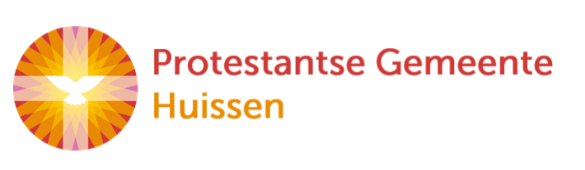 zondag 19 maart 2023Elly Morelissen4e zondag van de 40-dagentijd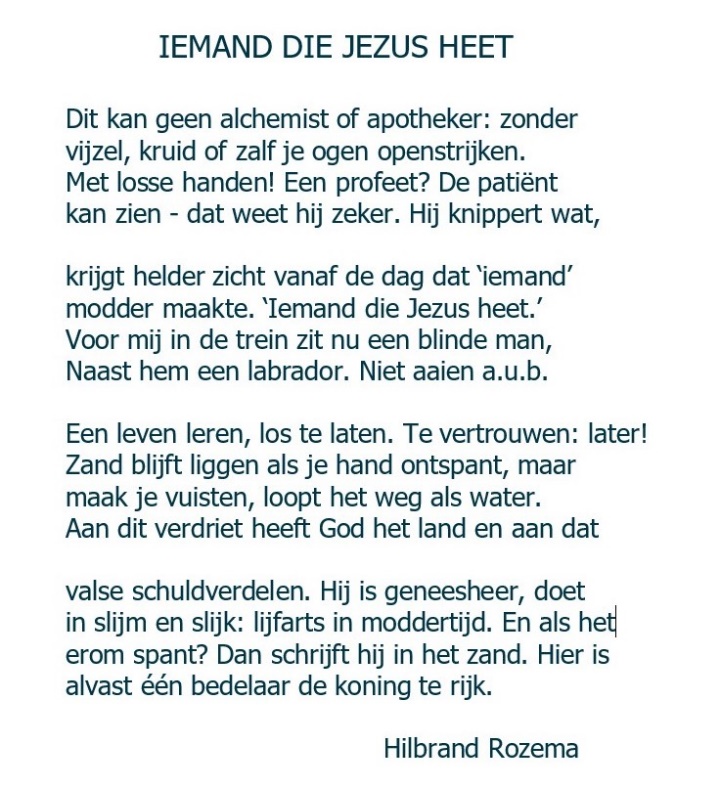 Het is stil in de kerkIn de 40-dagentijd is er geen muziek voorafgaand aan de vieringD E   V O O R B E R E I D I N GDe klok luidt Welkom en begroetingWe bidden samenGod,
we zijn bij elkaar
op zoek naar stilte
naar leven en liefde
naar onszelf
naar UGOD 
LAAT UW LICHT OVER ONS OPGAAN
WEES VOOR ONS LIEFDE DIE BLIJFT	De kaarsen worden aangestokenDrempellied	Lied 25b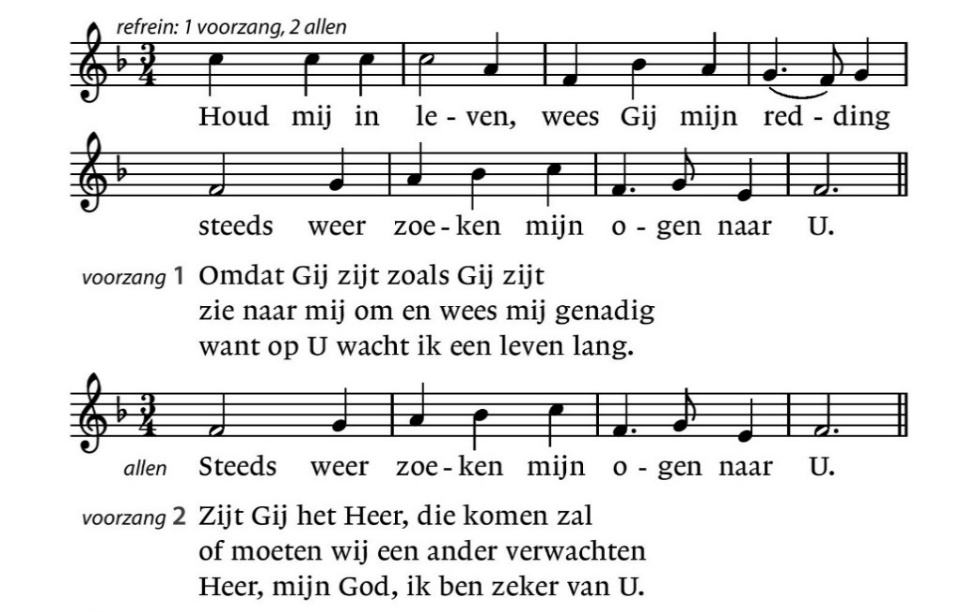 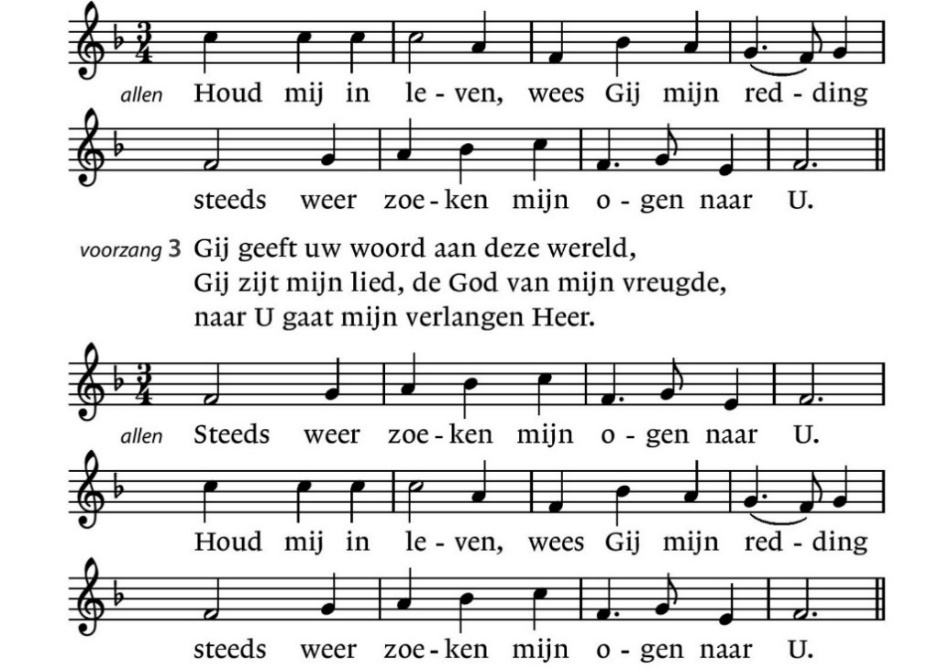 (gemeente gaat staan)Bemoediging en groetv:  		Onze hulp is in de Naam van de Heer	a: 		SCHEPPER EN BEHOEDER VAN ALLE LEVEN	v:		De Eeuwige die naar ons omziet	a: 		IN ZIJN LIEFDE MOGEN WIJ LEVEN	v: 		Wij groeten elkaar 	a: 		IN DE NAAM VAN DE VADER, DE ZOON			EN DE HEILIGE GEEST. AMEN.Zingen	Lied 221: 1, 2 en 3 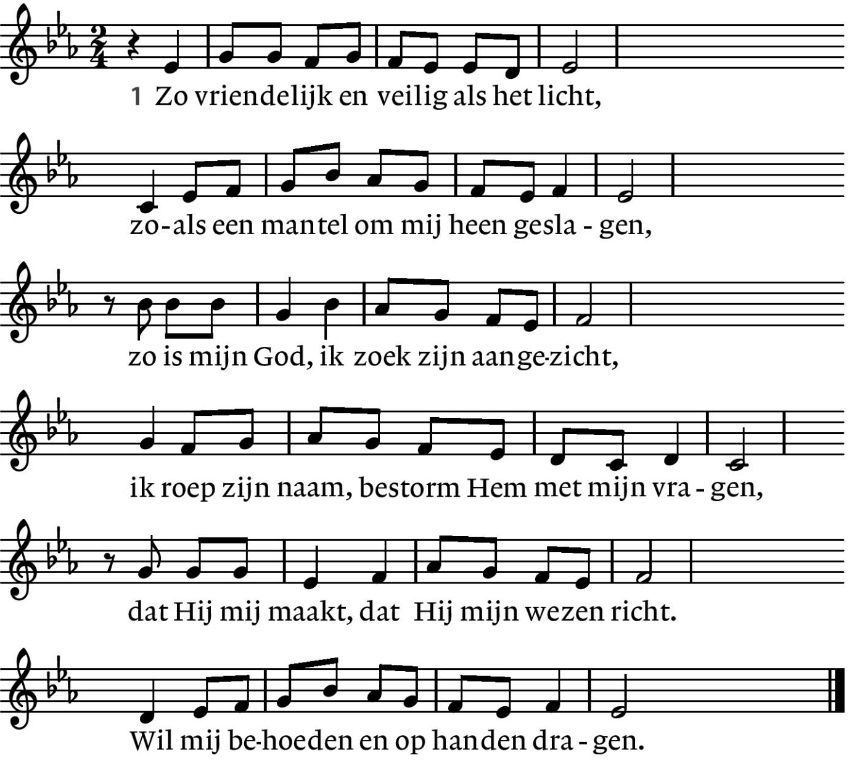 2. Want waar ben ik, als Gij niet wijd en zijdwaakt over mij en over al mijn gangen.Wie zou ik worden, waart Gij niet bereidom, als ik val, mij telkens op te vangen.Ik leef niet echt, als Gij niet met mij zijt.Ik moet in lief en leed naar U verlangen.3. Spreek Gij het woord dat mij vertroosting geeft,dat mij bevrijdt en opneemt in uw vrede.Ontsteek die vreugde die geen einde heeft,wil alle liefde aan uw mens besteden.Wees Gij vandaag mijn brood, zowaar Gij leeft –Gij zijt toch zelf de ziel van mijn gebeden.(gemeente gaat zitten)Kyriëgebed met afsluitend lied 300a	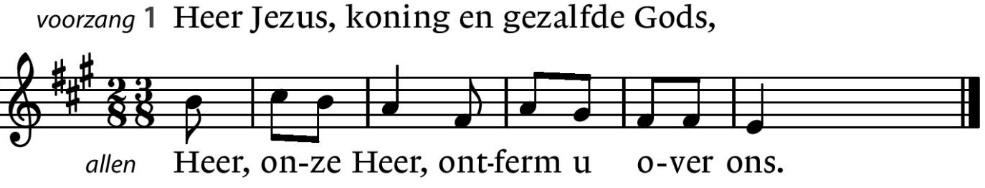 	2. Heer Jezus, hogepriester, knecht van God,	Heer, onze Heer, ontferm u over ons.		3. Heer Jezus, woord en evenbeeld van God,	Heer, onze Heer, ontferm u over ons.		4. Heer Jezus, licht en aangezicht van God,	Heer, onze Heer, ontferm u over ons.		5. Heer Jezus, zoon van Adam, zoon van God,	Heer, onze Heer, ontferm u over ons.	6. Heer Jezus, onze broeder, onze God,	Heer, onze Heer, ontferm u over ons.D E    S C H R I F T E NGebedLezen	1 Samuel 16: 1 - 13	Zingen	Lied 25c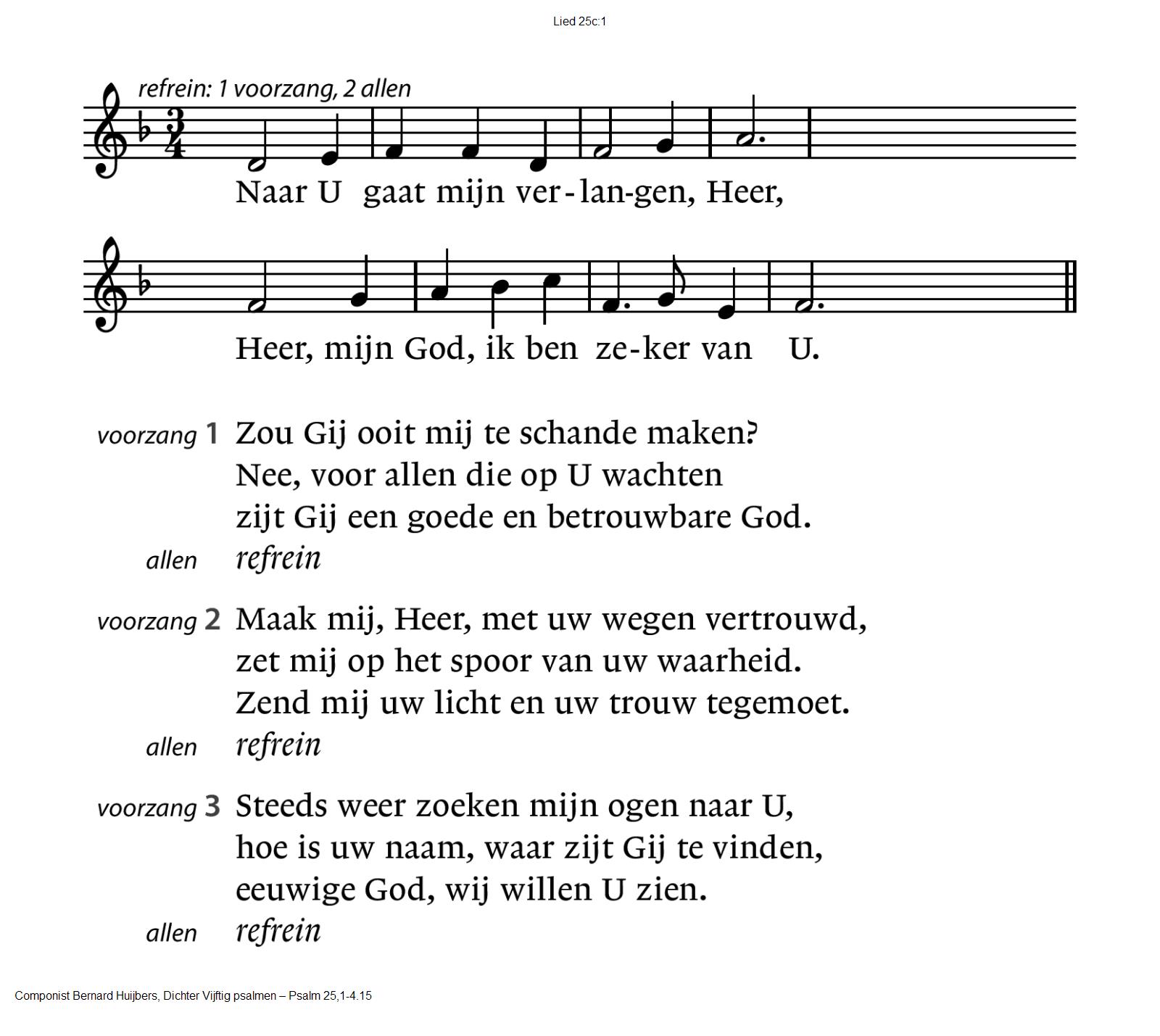 Lezen	Johannes 9: 1 - 39 	Zingen	Lied 534: 1, 2, 3 en 4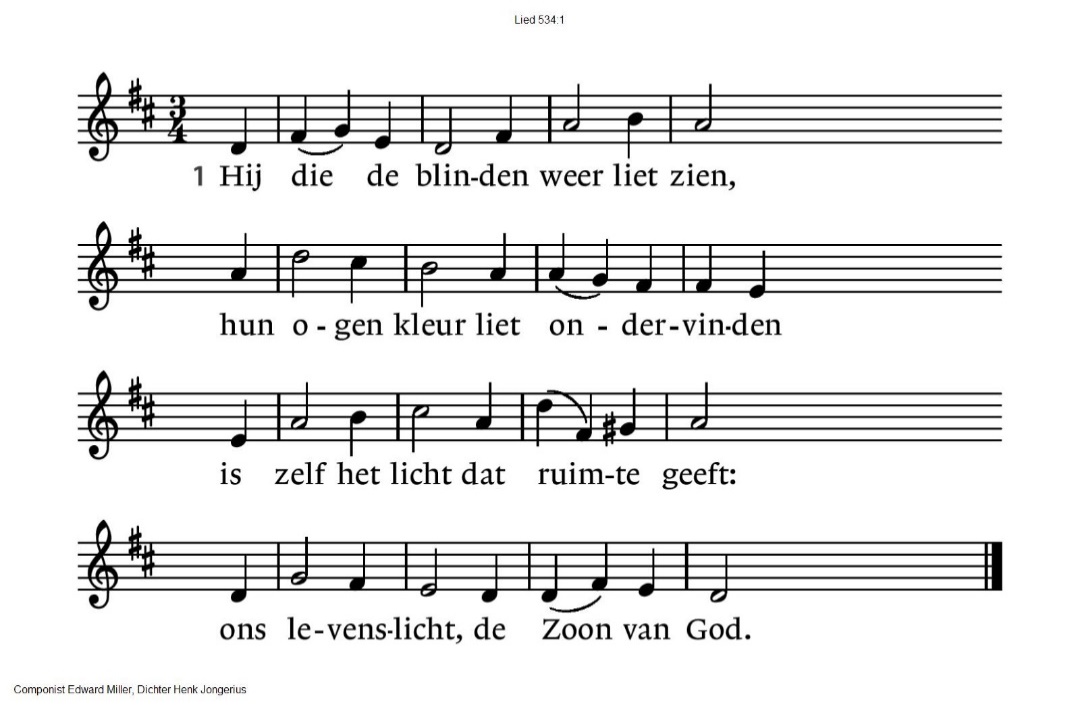 	2. Hij die de lammen lopen liet	hun dode krachten deed ontvlammen	is zelf de weg tot waar geluk:	ons levenspad, de Zoon van God.3. Hij die de armen voedsel gafmet overdaad hen kwam verwarmenis zelf het brood dat honger stilt:ons levensbrood, de Zoon van God.4. Hij die de doven horen deedhun eigen oren deed gelovenis zelf het woord dat waarheid spreekt:het levend woord, de Zoon van God.OverwegingStilteMuziekZingen	Lied 487: 1, 2 en 3 (Liedboek voor de kerken 1973)  Collecte  D: Diaconie algemeen  	K: Pastoraat en eredienstGebeden, stil gebed, Onze Vader	Na iedere gebedsintentie lied 368e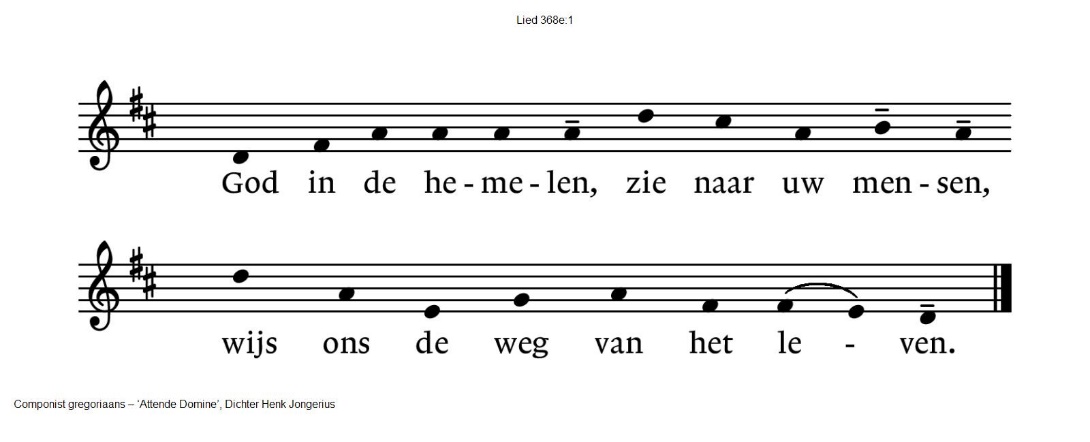 Onze Vader die in de hemel zijt,Uw naam worde geheiligd.Uw koninkrijk kome,Uw wil geschiede,op aarde zoals in de hemel.Geef ons heden ons dagelijks brood.En vergeef ons onze schuldenzoals ook wij onze schuldenaars vergeven.En leid ons niet in verzoeking,maar verlos ons van de boze.Want van U is het koninkrijken de krachten de heerlijkheid in eeuwigheidAmen						              (gemeente gaat staan)Slotlied	 126a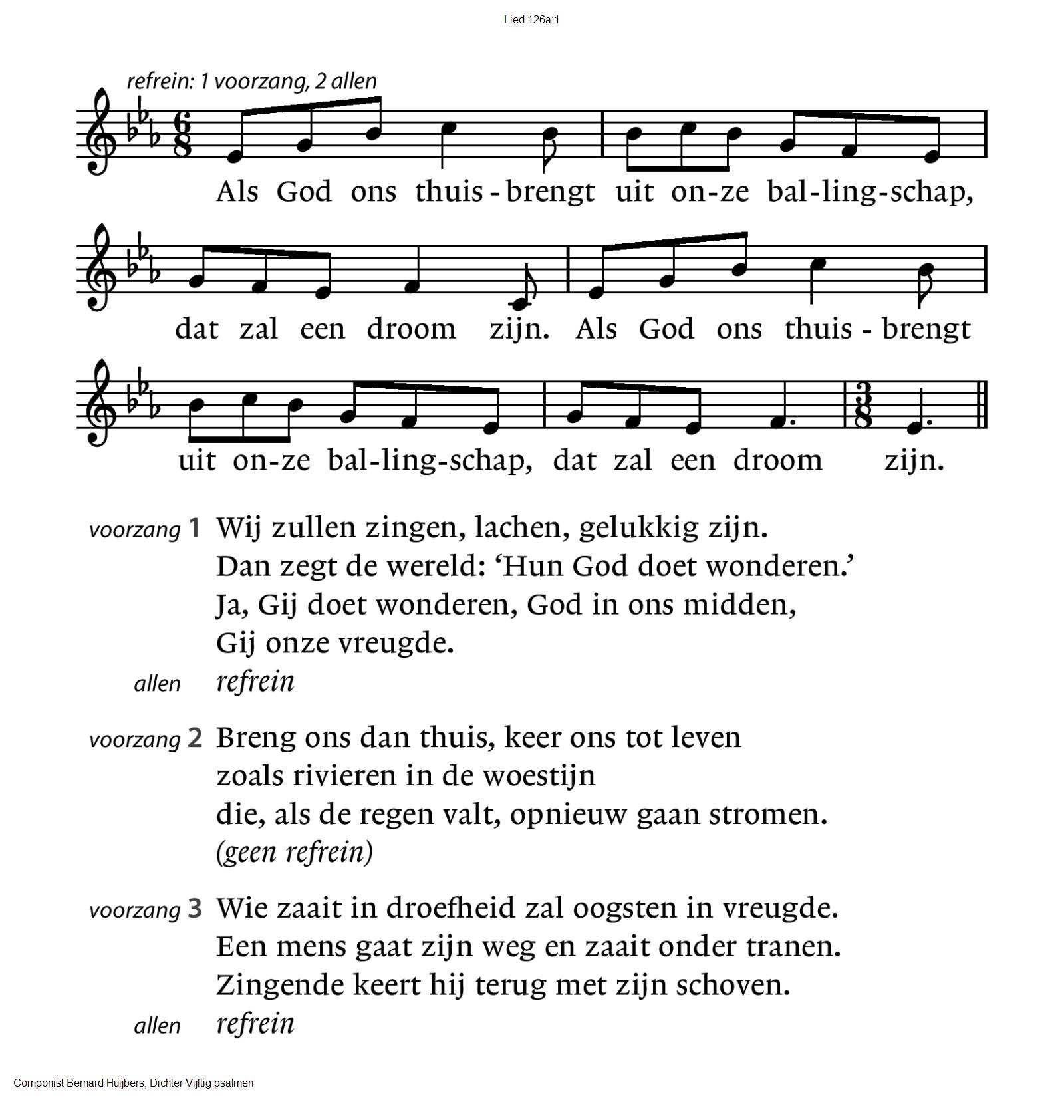 Vredeslied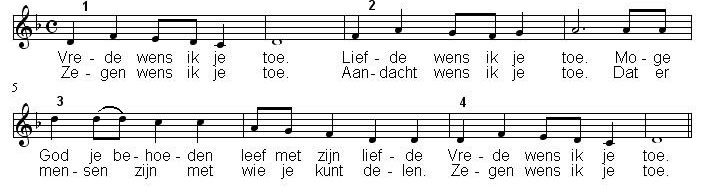 Zegen	(samen uitgesproken)Dat de liefde van God onze dagen vultdat het leven van Jezus vrede legt in ons hart en onze handen dat de Geest van Godons blijft bewegen en blijft dragen zo zegene ons de Vader, de Zoon en de Heilige GeestAMEN (gezongen)*******Reacties op de viering zijn welkom in de doos in de hal óf via het adres::    reactieviering@pknhuissen.nl  In de werkgroep VIEREN worden deze besproken en wordt er gekeken hoe we daarmee onze vieringen kunnen ‘verbeteren’.BLOEMSCHIKKING 40-DAGENTIJD, thema ‘uit liefde voor jou’De lezing deze morgen is uit Johannes 9. ‘Wat vreemd, dat u niet begrijpt, waar hij vandaan komt, terwijl hij mijn ogen geopend heeft.’Kernwoorden: zien, kijken en gezien worden. We zien een oog, met een iris in de liturgische kleur paars.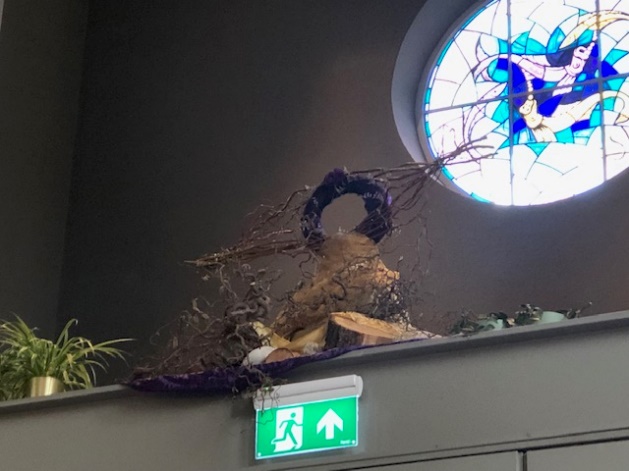 1e     2e  3e 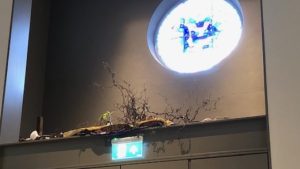 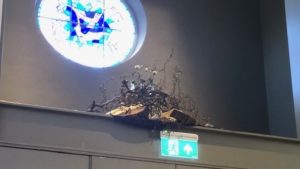 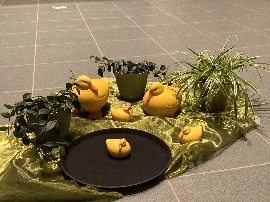 VoorgangerOrganistLectorElly MorelissenHerman SchimmelWilmy Viëtor1  De Heer heeft mij gezien en onverwachtben ik opnieuw geboren en getogen.Hij heeft mijn licht ontstoken in de nacht,gaf mij een levend hart en nieuwe ogen.Zo komt Hij steeds met stille overmachten zo neemt Hij voor lief mijn onvermogen.2  Hij doet met ons, Hij gaat ons in en uit.Heeft in zijn handen onze naam geschreven.De Heer wil ons bewonen als zijn huis,plant als een boom in ons zijn eigen leven,wil met ons spelen, neemt ons tot zijn bruiden wat wij zijn, Hij heeft het ons gegeven.3  Gij geeft het uw beminden in de slaap,Gij zaait uw naam in onze diepste dromen.Gij hebt ons zelf ontvankelijk gemaaktzoals de regen neerdaalt in de bomen,zoals de wind, wie weet waarheen hij gaat,zo zult Gij uw beminden overkomen.